To contact this athlete, send an email to aircityvolleyball@gmail.com. Please include your name, title, and institution.  Emails will be forwarded to the player’s family for their consideration.James Darnieder#13	     Air City 16-1 BlackOutside/OppositeCoach Jim Smithtbolt1977@aol.comArchbishop Alter High School
Class of 2022Height: 5’11”
Weight:  150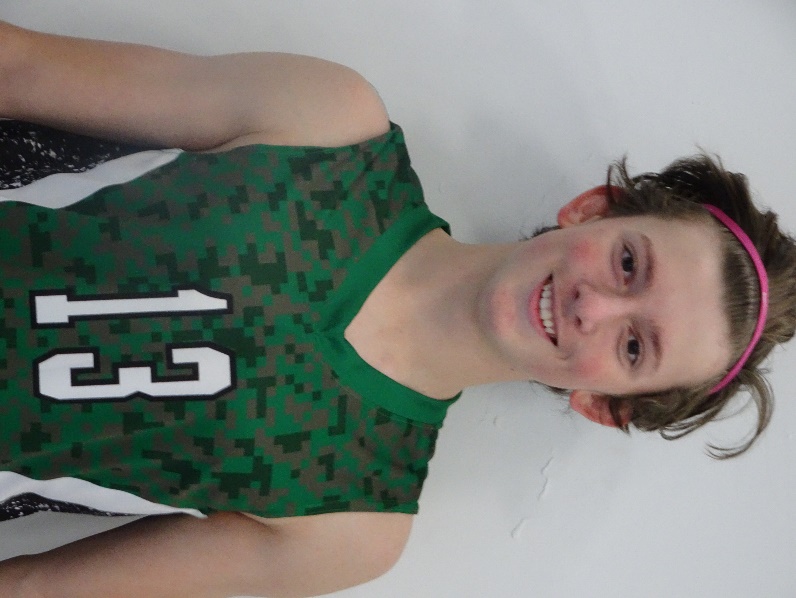 Athletic InformationStanding Reach: 7’8”	Blocking Vertical: 9’7”	Approach Vertical: 10’0” Camps Attended:  Ohio State University 2018Player Awards:  n/aAthletic InformationStanding Reach: 7’8”	Blocking Vertical: 9’7”	Approach Vertical: 10’0” Camps Attended:  Ohio State University 2018Player Awards:  n/aAcademic InformationGPA:  n/a		Class Rank:  n/aSAT Score: To be taken in 2021	    ACT Score: To be taken in 2021Academic Interest/Intended Major(s):  n/aNCAA Clearinghouse Registration:  NoAcademic InformationGPA:  n/a		Class Rank:  n/aSAT Score: To be taken in 2021	    ACT Score: To be taken in 2021Academic Interest/Intended Major(s):  n/aNCAA Clearinghouse Registration:  No